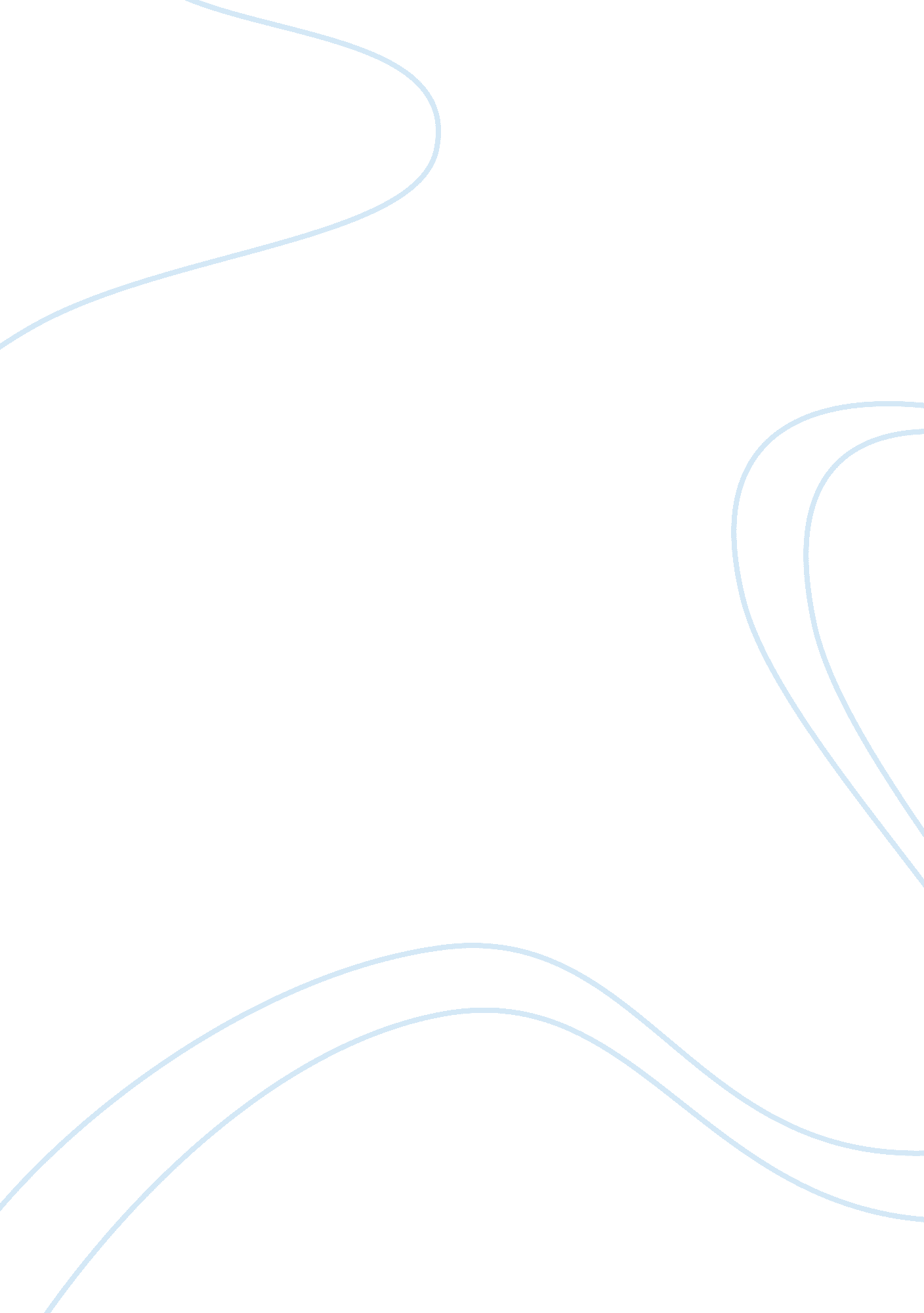 Example of energy management essayBusiness, Management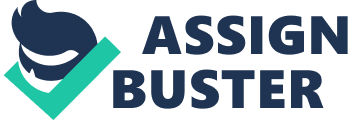 Energy management incorporates the techniques involved in ensuring users of any source of energy obtain it in a convenient manner (Capehart, Turner, and Kennedy 1). This means that the energy should be safe for use, affordable, and available. From an environmental point of view, energy shortages may arise if the present energy sources are mismanaged. This would mean depletion of sources for future use. This has especially been a concern for the non-renewable sources of energy such as natural gas, petroleum, and coal. Research has shown that by reducing unnecessary consumption and avoidable wastages, the rate of depletion of such energy source is reduced significantly. This results in conservation of non-renewable energy sources (Capehart, Turner, and Kennedy 1). 
According to the quiz, if everyone lived like me, we would only need 0. 17 planet earths. The rural areas are full of resources and food. This means that a lot of farming is done: both commercially and domestically. The green vegetation replenishes the atmosphere with oxygen while ridding it of greenhouse gases (Capehart, Turner, and Kennedy 1). This reduces global warming. There are few industries hence little gaseous emissions of carbon dioxide and carbon monoxide. All residents wash their clothes and utensils by hand hence reducing wastage of energy that results from the use of dishwashers and washing machines. Most of the household refuse is degradable and is hence used as compost manure on the crops. Works Cited Capehart, B. L., Wayne C. Turner, and William J. Kennedy. Guide to energy management. 6th 
Ed. Lilburn, GA: Fairmont Press, 2008. Print. 
. 